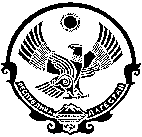 РЕСПУБЛИКА ДАГЕСТАНМУНИЦИПАЛЬНОЕ ОБРАЗОВАНИЕ «СУЛЕЙМАН-СТАЛЬСКИЙ РАЙОНСОБРАНИЕ ДЕПУТАТОВ СЕЛЬСКОГО ПОСЕЛЕНИЯ«СЕЛЬСОВЕТ «КАСУМКЕНТСКИЙ»        368760 с. Касумкент, ул. М. Стальского 4, С. Стальский район, Республика Дагестан, тел:3-17-3402. 07.  2021г.                                                                                             с.КасумкентРЕШЕНИЕ № 35Собрания депутатов сельского поселения «сельсовет Касумкентский»пятого созыва«о  безвозмездной передаче земельных участков для размещения улиц (Аминова,  Совхозная и Мурсалова) из муниципальной собственности сельского поселения, в  собственность Республики  Дагестан»В соответствии с  Федеральным законом от 06.10.2003 № 131-ФЗ «Об общих принципах организации местного самоуправления в Российской Федерации», руководствуясь Положением о порядке  владения и распоряжения муниципальным имуществом в муниципальной собственности администрации СП «сельсовет Касумкентский» Муниципального района «Сулейман-Стальский район»,находящимся в собственности сельского поселения»сельсовет Касумкентский»,Уставом сельского поселения «сельсовет Касумкентский» Собрание депутатов сельского поселения решает:Разрешить администрации сельского поселения «сельсовет Касумкентский» передать на безвозмездной основе из муниципальной собственности сельского поселения «сельсовет Касумкентский» в государственную собственность Республики Дагестан для включения в перечень автомобильных дорог регионального и межмуниципального значения автомобильной дороги, проходящей по с.Касумкент (ул.Аминова,Совхозная и Мурсалова) протяженностью 1,9 км. как единственно связующей две республиканские автодороги «Касумкент-Курах». 2. Настоящее решение разместить на официальном сайте администрации сельского поселения «сельсовет Касумкентский».3.Контроль за исполнением настоящего решения возложить на комиссию Собрания депутатов сельского собрания.Председатель                                                           Глава Собрания депутатов	сельского поселения_________________И.Ягибекова	________________Д. Бабаев